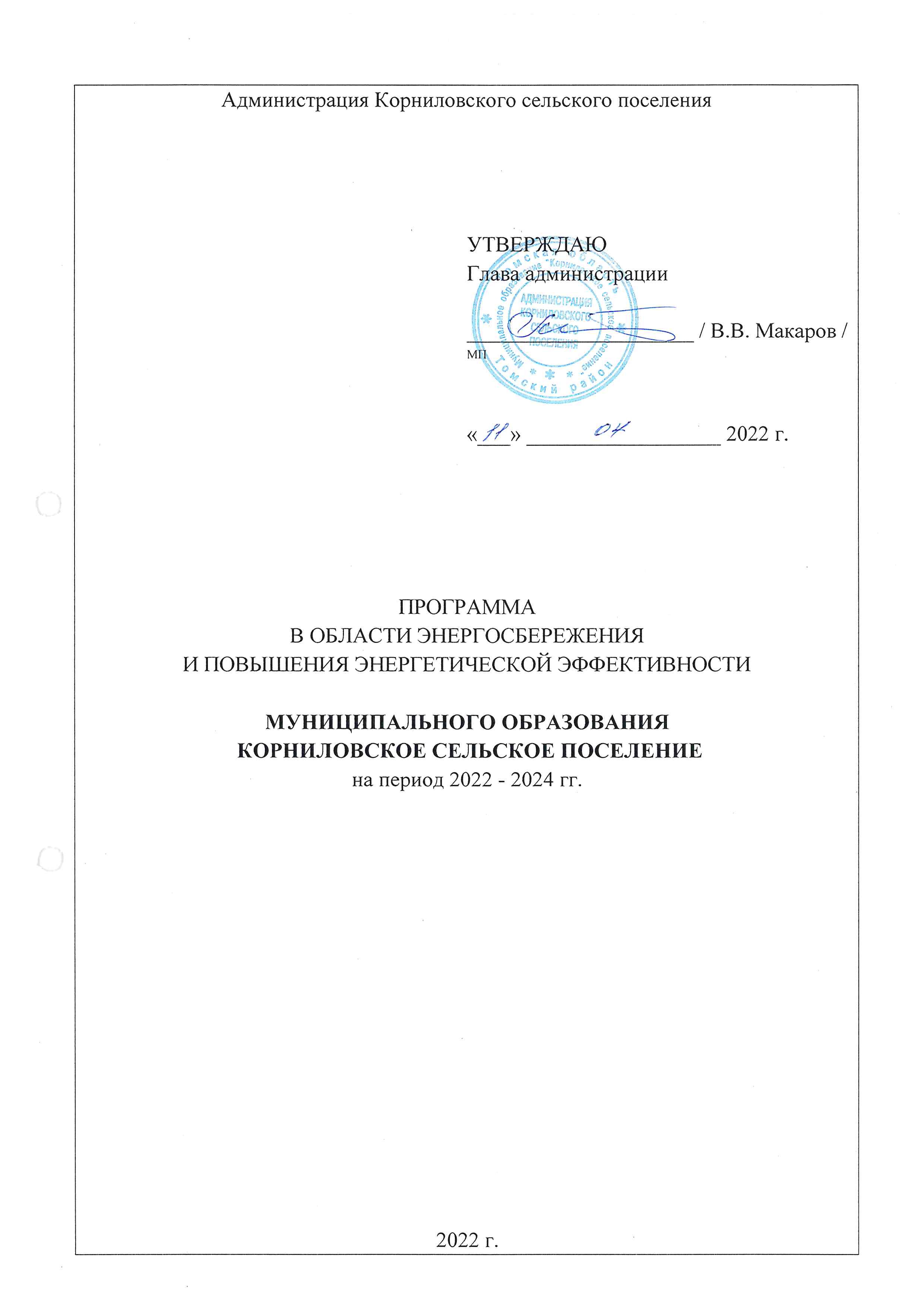 Приложение N 1к Требованиям к форме программыв области энергосбережения и повышенияэнергетической эффективности организацийс участием государства и муниципальногообразования и отчетности о ходеее реализации (Приказ Минэнерго России № 398 от 30.06.2014)ПАСПОРТПРОГРАММЫ ЭНЕРГОСБЕРЕЖЕНИЯ И ПОВЫШЕНИЯ ЭНЕРГЕТИЧЕСКОЙ ЭФФЕКТИВНОСТИМО Корниловское сельское поселение(Наименование организации)ВведениеПрограмма разработана в соответствии с Федеральным законом от 23 ноября 2009 г. № 261-ФЗ «Об энергосбережении и повышении энергетической эффективности и о внесении изменений в отдельные законодательные акты Российской Федерации» (далее – Закон № 261-ФЗ) и порядком разработки и реализации программ в области энергосбережения и повышения энергетической эффективности организаций с участием государства (муниципального образования), утвержденным приказом Министерства энергетики Российской Федерации от 30 июня 2014 г. №398 «Об утверждении требований к форме программ в области энергосбережения и повышения энергетической эффективности организаций с участием государства и муниципального образования, организаций, осуществляющих регулируемые виды деятельности, и отчетности о ходе их реализации», а также иными актами федерального законодательства. Приведены целевые уровни снижения потребления суммарного объема потребляемых энергетических ресурсов и воды согласно утвержденной Приказом Минэкономразвития России от 15 июля 2020 года № 425 Методике. Сведения об объекте обследованияСведения о зданиях Сведения о приборах учётаПрибор учета, установленный в здании Дома культуры, учитывает потребление электрической энергии в т.ч. на нужды отопления инфракрасными обогревателями в количестве 6 шт. мощностью 1,5 кВт каждый. Отдельный учет потребления не ведется. В связи с этим, расчет удельных годовых значений потребления электрической энергии в целом и на нужды отопления в частности не производится.Сведения о транспортных средствахРасчет удельных годовых расходов ресурсовУдельный годовой расход тепловой энергии при раздельном учете расхода тепловой энергии на нужды отопления и вентиляции и на нужды ГВСПри раздельном учете расхода тепловой энергии на нужды отопления и вентиляции и на нужды горячего водоснабжения (далее – ГВС) удельный годовой расход тепловой энергии на нужды отопления и вентиляции (q ) рекомендуется рассчитывать по формуле:где:Q - потребление тепловой энергии на нужды отопления и вентиляции в календарном году t, Гкал;S - среднегодовая полезная площадь здания, строения, сооружения в календарном году t, кв. м.Приведение удельного годового расхода тепловой энергии на нужды отопления и вентиляции к сопоставимым климатическим условиямПриведение удельного годового расхода тепловой энергии на нужды отопления и вентиляции к сопоставимым климатическим условиям (qГСОП) рекомендуется осуществлять по формуле:где:q - удельный годовой расход тепловой энергии на нужды отопления и вентиляции в календарном году t, Гкал/кв. м;ГСОП – число градусо-суток отопительного периода (ГСОП) за этот же календарный год t, °С×сутки;1,163 × 10. – коэффициент пересчета из Гкал в Вт·ч.Приведение удельного годового расхода тепловой энергии на нужды отопления и вентиляции к сопоставимым условиям этажности и режима работы зданийПриведение удельного годового расхода тепловой энергии на нужды отопления и вентиляции к сопоставимым условиям этажности и режима работы зданий согласно Методическим рекомендациям. Приведение удельного годового расхода тепловой энергии на нужды отопления и вентиляции к сопоставимым условиям этажности и режима работы рекомендуется осуществлять по формуле:где:– удельный годовой расход тепловой энергии на нужды отопления и вентиляции в году t приведенный к сопоставимым климатическим условиям, Вт·ч/(кв. м×°С×сутки); k – корректировочный коэффициент на этажность и режим работы. Корректировочный коэффициент на этажность и режим работы рекомендуется определять в зависимости от функционально-типологической группы объекта в соответствии с приложением 3 к Методическим рекомендациям.Удельный годовой расход холодной водыУдельный годовой расход холодной воды (х) рекомендуется рассчитывать по формуле:где:ХВ – потребление холодной воды в календарном году t, куб. м; П – фактическая численность пользователей (работников и посетителей) здания в среднем за сутки в течение календарного года t, чел.Удельный годовой расход электрической энергии Удельный годовой расход электрической энергии (p) рекомендуется определять по формуле:где:ЭЭ – потребление электрической энергии в календарном году t, кВт·ч;S – среднегодовая полезная площадь здания, строения, сооружения в календарном году t, кв. м.Результаты расчетов сведены в таблицу «Целевые и прочие показатели программы энергосбережения и повышения энергетической эффективности».Приложение N 2к Требованиям к форме программыв области энергосбережения и повышения		энергетической эффективности организацийс участием государства и муниципальногообразования и отчетности о ходеее реализации (Приказ Минэнерго России № 398 от 30.06.2014)Сведения о целевых показателях программы энергосбережения и повышения энергетической эффективностиПриложение N 3к Требованиям к форме программыв области энергосбережения и повышенияэнергетической эффективности организацийс участием государства и муниципальногообразования и отчетности о ходеее реализации (Приказ Минэнерго России № 398 от 30.06.2014)Перечень мероприятий программы энергосбережения и повышения энергетической эффективностиПриложение N 3к Требованиям к форме программыв области энергосбережения и повышенияэнергетической эффективности организацийс участием государства и муниципальногообразования и отчетности о ходеее реализации (Приказ Минэнерго России № 398 от 30.06.2014)Перечень мероприятий программы энергосбережения и повышения энергетической эффективностиЗначения потенциала и целевого уровня снижения (ЦУС) потребления ресурсов согласно Постановлению Правительства Российской Федерации от 7 октября 2019 г. № 1289Здание Администрации*неприменимо - невозможно рассчитать для данного ресурса и данного типа учрежденияЗдание Дома культуры*неприменимо - невозможно рассчитать для данного ресурса и данного типа учрежденияПриложение 1. Организация системы пропаганды энергосбережения и повышения энергетической эффективности и информационного обеспеченияПопуляризация и пропаганда является неотъемлемой частью деятельности по энергосбережению и повышению энергетической эффективности, и при грамотном применении позволяет достичь гораздо более высоких результатов. Пропаганда (от лат. рropaganda - распространять) «особый род социальной деятельности в виде целенаправленного распространения знаний, идей, информации для формирования определенных взглядов, представлений, оказания влияния на поведение людей, социальных групп». То есть, каждый участник процесса производства и потребления энергетических ресурсов должен быть проинформирован о том, что он может и должен сделать для повышения эффективности функционирования энергетической системы в целом, у него должно сформироваться представление, что его участие в процессе энергосбережения позволит получить определенные как личные, так и общественные выгоды.Основной целью пропаганды и популяризации является формирование и стимулирование позитивного общественного мнения о большой социальной значимости и экономической целесообразности процесса энергосбережения и повышения энергетической эффективности, а также обеспечение всех заинтересованных лиц информацией о возможных путях участия в этом процессе.Основными задачами популяризации и пропаганды энергосбережения и повышения энергетической эффективности является:информирование всех заинтересованных лиц о программах в области энергосбережения и повышения энергоэффективности, об изменениях и дополнениях в действующем законодательстве в этой области, а также о лучшем практическом опыте в области энергосбережения и повышения энергоэффективности;обеспечение информационной и методической поддержки вопросам выполнения мероприятий в области энергосбережения и повышения энергоэффективности (организация энергетических обследований, обучения ответственных лиц и прочих мероприятий);организация консультирования потребителей энергии о путях и инструментах максимально эффективного сбережения энергоресурсов.Еще одной важнейшей составляющей информационной деятельности является мониторинг, оперативное получение объективных данных о ходе выполнения запланированных энергосберегающих мероприятий с целью координации, управления и организации эффективного контроля за их осуществлением и распространения опыта, а также выявления возможных барьеров и их устранения.Таким образом, необходим методический подход к организации популяризации и пропаганды энергосбережения и повышения энергетической эффективности, требующий определенных знаний в данной области, и предусматривающий проведение широкого комплекса разнообразных информационных и агитационных мероприятий, включая централизованное распространение информации о развитии энергосберегающих проектов, целесообразности применения энергоэффективных технологий, принятия определенных организационно-управленческих решений или выполнения мероприятий на уровне индивида или организации.Анализируя современное состояние пропаганды энергосбережения, можно отметить следующие недостатки:недостаточное использование средств массовой информации для пропаганды преимуществ энергосберегающего стиля хозяйствования;ограниченное использование Интернет-технологий;ограниченность информации о реальной, а не рекламной оценке энергоэффективности тех или иных приборов, технологий и оборудования;низкий уровень образования в сфере энергосбережения, отсутствие подготовленных специалистов в этой области;отсутствие организованной на региональном и местном уровне работы по распространению знаний об энергосберегающих технологиях, обмену опытом внедрения новых материалов, приборов и технологий;отсутствие системы пропаганды энергосберегающего поведения.Мероприятия по популяризации и пропаганде энергосбережения и повышения энергетической эффективности для организаций бюджетной сферы должны включать следующие направления:информирование и консультирование о возможных путях экономии энергетических ресурсов в организации (приобретение оборудования с более высоким классом энергоэффективности, установка и своевременная поверка приборов учета энергетических ресурсов и т.п.);информирование и консультирование о методике разработки программы ресурсосбережения и повышения энергетической эффективности;информирование о последних изменениях в законодательстве относительно проведения энергетических обследований и составлении энергетических паспортов;информирование о реализации на территории региональных и муниципальных программ в области энергосбережения и повышения энергетической эффективности.Инструменты пропаганды и популяризации энергосбережения и повышения энергетической эффективности должны применяться в комплексе, только в этом случае удается достичь наибольшего эффекта.Применение инструментов должно носить не разовый, а постоянный характер. К инструментам, входящим в данный комплекс, можно отнести:создание тематических теле- и радиопередач, информационно-просветительских программ о мероприятиях и способах энергосбережения и повышения энергетической эффективности, о выдающихся достижениях, в том числе зарубежных, в области энергосбережения и повышения энергетической эффективности и иной актуальной информации в данной области;размещение статей в газетах и других печатных, в том числе энергосбережения и повышения энергетической эффективности и иной актуальной информации в данной области;распространение информации в сети Интернет о разрабатываемых и реализуемых региональных и муниципальных программах энергосбережения энергосбережения и повышения энергетической эффективности и т.п.;организацию выставок, семинаров, конференций различного уровня по вопросам энергосбережения и повышения энергетической эффективности;организацию обучения и повышения квалификации руководителей и работников предприятий и организаций различных форм собственности и различных сфер деятельности по вопросам энергосбережения и повышения энергетической эффективности.В то же время, необходимо руководствоваться рядом принципов энергосбережения и повышения энергетической эффективности – они не должны восприниматься целевой аудиторией как призыв к аскетизму и ограничению, учитывая сложившееся традиционное потребляемым практически безмерно. Должна быть решена сверхсложная задача - устранить прежние убеждения и внедрить в сознание новые ценности, т.е. создать привычку в массовом сознании задумываться о последствиях простых и привычных действий каждого человека, т.е. сделать энергосбережение осознанным выбором.Чтобы обойти и использовать защитные психологические барьеры в своих целях, пропаганда должна соответствовать следующим требованиям:Быть направленной на конкретную целевую аудиторию;Привлекать внимание этой аудитории и соответствовать ее интересам;Преодолеть шум, исходящий от других сообщений, с помощью повторения;Соответствовать представлениям целевой аудитории и избегать конфликтной информации;Удовлетворять интересы и потребности данной целевой аудитории.Для пропаганды энергосбережения и повышения энергетической эффективности важной задачей является подавление психологического сопротивления человека внушению. Поэтому, по мнению экспертов, такая пропаганда должна быть комбинацией развлекательного, информационного и убеждающего компонентов. К технике пропаганды относятся массовые мероприятия, во время которых популярные, пользующиеся авторитетом в данном регионе или муниципальном образовании люди произносят со сцены слоганы, определяющие энергосбережение, например, как заботу о своей среде обитания и ее экологической чистоте, что на эмоциональном уровне закрепляется в массовом сознании и в последствии будет определять образ поведения человека.Один из самых эффективных способов пропаганды - неустанное повторение одних и тех же утверждений, чтобы к ним привыкли и стали принимать не разумом, а на веру. Человеку всегда кажется убедительным то, что он запомнил, даже если запоминание произошло в ходе чисто механического повторения рекламного ролика или назойливой песенки.Энергорасточительство в глазах общественности надо искусственно привязывать к чему-то такому, что воспринимается массовым сознанием как общегородской среды обитания или следствие противозаконных действий. И наоборот, энергосбережение связывать с чистым воздухом, социальной защищенностью бедных слоев, надежностью энергоснабжения.Еще один метод воздействия - социальное одобрение - один из психологических автопилотов. Согласно этому принципу мы определяем, что является хорошим и правильным, наблюдая, что считают хорошим и правильным другие люди. Вариантом социального одобрения выступает т.н. рейтингование - публикация социологических рейтингов с целью убедить нас, что определенные идеи разделяет большинство населения (или наоборот - не одобряет определенные действия). Социологические опросы чаще всего являются лишь способом формирования общественного мнения, а не его реальным отражением, т.е. разновидностью пропаганды. Вопросы формулируются таким образом, чтобы создать у аудитории «правильный» взгляд на ту или иную проблему. Они направляют ход размышлений в конкретном направлении. Этот механизм так же применим для продвижения маркировки товаров, продвижения конкретного энергосберегающего оборудования (например, энергосберегающих ламп), причем воздействие может осуществляться как на отдельных людей, так и на группы.Люди, выступающие в каком-либо действе в качестве участников, в большей степени меняют свои взгляды в пользу мнения, рекомендуемого его сценарием, чем пассивные наблюдатели происходящих событий. Это установили многочисленные психологические эксперименты. Иллюзия участия в дискуссии по какой-либо актуальной проблеме приводит к большему изменению мнений и установок, нежели простое пассивное восприятие информации.Приложение 2. Методические рекомендации ведения административно-хозяйственной деятельности в целях энергосбережения и повышения энергетической эффективности. Технико-экономические обоснования мероприятий
Организационные и беззатратные мероприятияКак правило, малозатратные и организационно-технические мероприятия, наводящие элементарный порядок в энергопользовании, позволяют получить в самый короткий срок экономию до 10-25% энергоресурсов.1.1. Система освещения• Не оставлять включенным свет при отсутствии людей в местах общего пользования. Это самый простой способ сэкономить значительное количество электроэнергии, расходуемой на освещение. Статистика показывает, что до 30 % тратится на освещение пустующих помещений.• Использование естественного освещения. Часто естественного освещения бывает вполне достаточно. Кроме того, окна, содержащиеся в чистоте, увеличивают степень освещенности.• Регулярная чистка светильников. Хорошо пропёртая лампа светит на 10-15% ярче запылённой.• Окраска помещений в светлые тона. Гладкая белая стена отражает 80% лучей - это позволяет улучшить освещенность. Для сравнения, темно-зеленая отражает лишь 15%, черная - 9%.1.2. Тепловая энергияДля экономии тепловой энергии следует применять следующие беззатратные мероприятия:• Не загораживать отопительные приборы.• Преграды мешают теплому воздуху равномерно распределяться по комнате и снижают теплоотдачу радиаторов до 20%.• Закрывать форточки. Постоянно открытая форточка лишь остужает помещение, но не проветривает. Проветривание необходимо проводить открытием окон в течение короткого времени, тогда воздух успеет смениться, но при этом поверхности в помещении останутся теплыми.1.3. Вода• В случае высокого давления на вводе, ставить регуляторы давления.• Систематическая регулировка арматуры смывных бачков.• Вовремя чинить и плотно закрывать краны; Капающий кран теряет 24 л/сутки или 8760 л/год.• Своевременная замена труб систем водоснабжения и теплоснабжения. Замена старых металлических (чугунных) труб на полипропиленовые может показаться делом не первой необходимости, но только до тех пор, пока старые трубы не начнут оказывать влияние на всю сантехнику. Когда нужно производить замену труб водоснабжения? Причины могут быть совершенно разные:• облагораживание внешнего вида трубной разводки;• спрятать трубы под отделку;• экстренная замена труб, когда старые подверглись коррозии и начали течь. Срок эксплуатации стальных труб составляет в среднем около 35-40 лет.На сегодняшний день стало популярным использовать пластиковые трубы. Если сравнивать два вида этих труб, становится ясно, что пластиковые по всем показателям превосходят металл:• высокая пропускная способность воды;• устойчивость к загрязнениям;• отличная стойкость коррозии;• приемлемые цены на обустройство водопроводной системы;• долгий срок эксплуатации – около 50 лет.Замена водопроводных труб предусматривает под собой полный
демонтаж старых водопроводных коммуникаций с последующей прокладкой и
подключением новых сантехнических изделий. Как показывает практика, замена стояков, а также замена водопроводных труб значительно увеличивает напор воды.Типовые мероприятия по энергосбережениюНиже приводится перечень типовых мероприятий, внедрение которых может обеспечить экономию ТЭР и снижение затрат на их оплату. В данном перечне приводятся как малозатратные мероприятия, так и нововведения, требующие значительных инвестиций. Часть мероприятий может быть реализована без капитальных вложений, за счёт устранения явных перерасходов топлива и энергии, утечек энергоносителей и т.п. При этом все приведённые мероприятия могут иметь малые сроки окупаемости. Учитывая, что в соответствии с действующими требованиями и нормативами установка приборов коммерческого учёта всех видов топлива и энергии является обязательной, мероприятия данного направления в предлагаемом перечне отсутствуют. Оценка технической возможности и экономической целесообразности реализации приведённых мероприятий должна проводиться индивидуально для каждой организации, с учётом местных особенностей и принятых методик определения эффективности инвестиций. Типовые мероприятия по энергосбережению классифицированы по объектам внедрения и по источникам экономии.Разумеется, приводимый перечень мероприятий не претендует на исключительность и не является исчерпывающим. Ибо возможностей на пути к обеспечению энергетической эффективности – великое множество, а действенная программа энергосбережения – продукт интеллектуального труда, результат совместного труда энергоаудитора и энергетической службы организации – потребителя ТЭР. Классификация по объекту внедрения Промышленные объекты Источники энергииТепловые сетиЭлектрические сетиАдминистративные и общественно-бытовые здания (сооружения)Объекты социальной сферыЖилой секторКлассификация по источнику экономииЭкономия топливаЭкономия электрической энергииЭкономия тепловой энергииСписок использованной литературы, источников, нормативных документовОпросный лист, заполненный и предоставленный специалистами исполнителя программы;Федеральный закон от 23 ноября 2009 г. № 261-ФЗ «Об энергосбережении и повышении энергетической эффективности и о внесении изменений в отдельные законодательные акты Российской Федерации»;Приказ Министерства энергетики Российской Федерации от 30 июня 2014 г. №398 «Об утверждении требований к форме программ в области энергосбережения и повышения энергетической эффективности организаций с участием государства и муниципального образования, организаций, осуществляющих регулируемые виды деятельности, и отчетности о ходе их реализации»;Приказ Минэкономразвития России от 15 июля 2020 года № 425 «Об утверждении методических рекомендаций по определению целевого уровня снижения потребления государственными (муниципальными) учреждениями суммарного объема потребляемых ими энергетических ресурсов и воды»;Постановление Правительства Российской Федерации от 7 октября 2019 г. № 1289 «О требованиях к снижению государственными (муниципальными) учреждениями в сопоставимых условиях суммарного объема потребляемых ими дизельного и иного топлива, мазута, природного газа, тепловой энергии, электрической энергии, угля, а также объема потребляемой ими воды»; «ЭнергоСовет» - портал по энергосбережению. Совместный проект Координационного совета Президиума Генсовета партии «Единая Россия» по вопросам энергосбережения и повышения энергетической эффективности и НП «Энергоэффективный город», www.energosovet.ru;Портал по энергосбережению ООО «Вердит», www.verdit.ru;International Energy Agency, www.iea.org ;Energy Technology Perspectives 2014 // EIA;Правила определений перечня мероприятий по энергосбережению и повышению энергетической эффективности. /Утверждены советом НП «БалтЭнергоЭффект». СПб.: 2010г.; Н.И. Данилов. Энергосбережение – от слов к делу. Издание 2-ое, исправленное и дополненное. Екатеринбург, Энерго-Пресс, 2000г. ;А.И. Евпланов, В.М. Куликов., В.Я. Злобинский. Энергосбережение в бюджетной сфере (справочное пособие). Екатеринбург: ТУ «Свердловгосэнергонадзор», 1999г.;В.Е. Батищев, Б.Г. Мартыненко, С.Л. Сысков, Я.М. Щёлоков. Энергосбережение. Екатеринбург, 1999 г.;А.И. Евпланов, И.Ю. Горюнова, А.К. Николайчик. Энергосбережение в сельском хозяйстве. Екатеринбург: ТУ «Свердловгосэнергонадзор», 1999г.;Аграрная наука XXI века. Актуальные исследования и перспективы. Казань, 2015Кашапов И.И., Зиганшин Б.Г. Проблемы энергосбережения и энергоэффективности, перспективы развития // Mechanization in agriculture, Bulgaria, 2015;А.С. Флаксман. Проблемы и перспективы энергосбережения в России, : Государственный университет управления, Москва, 2019.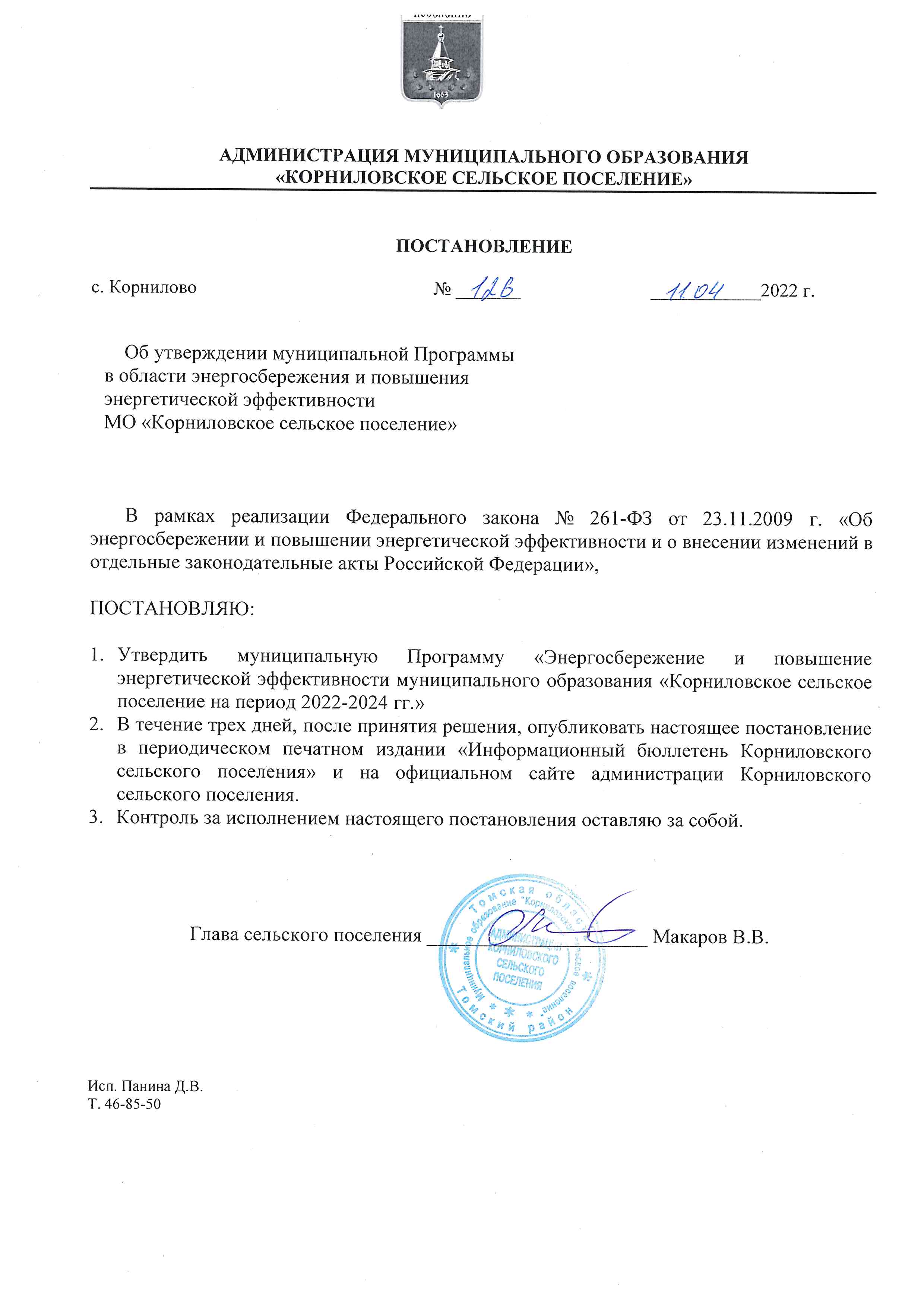 Полное наименование организацииАдминистрация Корниловского сельского поселенияОснование для разработки программы– Федеральный закон РФ № 261-ФЗ от 23.11.2009 г. «Об энергосбережении и о повышении энергетической эффективности и о внесении изменений в отдельные законодательные акты РФ»;– Приказ министерства экономического развития РФ от 17.02.2010г. № 61 «Об утверждении примерного перечня мероприятий в области энергосбережения и повышения энергетической эффективности»;– Приказ Министерства энергетики РФ от 30 июня 2014 г. № 398 «Об утверждении требований к форме программ в области энергосбережения и повышения энергетической эффективности организаций с участием государства и муниципального образования, организаций, осуществляющих регулируемые виды деятельности, и отчетности о ходе их реализации»;– Постановление Правительства Российской Федерации от 7 октября 2019 г. № 1289 «О требованиях к снижению государственными (муниципальными) учреждениями в сопоставимых условиях суммарного объема потребляемых ими дизельного и иного топлива, мазута, природного газа, тепловой энергии, электрической энергии, угля, а также объема потребляемой ими воды».Полное наименование исполнителей и (или) соисполнителей программыАдминистрация Корниловского сельского поселенияПолное наименование разработчиков программыИндивидуальный предприниматель Крылов Иван ВасильевичЦель программыПовышение эффективности потребления энергетических ресурсов, предусматривающее достижение наиболее высоких целевых показателей энергосбережения и снижение финансовой нагрузки на бюджет за счет реализации энергосберегающих мероприятий и снижения энергоемкости.Задачи программы– Снижение удельных величин потребления топливно-энергетических ресурсов (электроэнергии, тепловой энергии и котельно-печного топлива) при сохранении устойчивости функционирования организации.– Снижение величины вложения финансовых средств на оплату потребления топливно-энергетических ресурсов (уменьшение количества постоянных издержек).– Снижение финансовой нагрузки на бюджет.– Сокращение потерь топливно-энергетических ресурсов.Целевые показатели программыЦелевые показатели рассчитываются в соответствии с Методикой расчета значений целевых показателей в области энергосбережения и повышения энергетической эффективности, в том числе в сопоставимых условиях, утвержденной Приказом Минэкономразвития России от 15 июля 2020 года № 425 "Об утверждении методических рекомендаций по определению целевого уровня снижения потребления государственными (муниципальными) учреждениями суммарного объема потребляемых ими энергетических ресурсов и воды"Сроки реализации программы2022-2024 годыИсточники и объемы финансового обеспечения реализации программыМестный бюджет (МБ):2022 год:          17,00 тыс. руб.2023 год:          207,20 тыс. руб.2024 год:          10,00 тыс. руб.Планируемые результаты реализации программы– Обеспечение ежегодного сокращения объемов потребления топливно-энергетических ресурсов и воды;– Снижение платежей за энергоресурсы до минимума при обеспечении комфортных условий пребывания всех участников программы в помещениях организации– Формирование «энергосберегающего» типа мышления в коллективе, сокращение нерационального расходования и потерь топливно-энергетических ресурсов.№ п/пНаименование необходимых сведенийСведения1полное наименование учрежденияАдминистрация Корниловского сельского поселения2юридический адрес634538, Томская область, Томский район, с. Корнилово, ул. Гагарина, д.29а3фактический адрес 634538, Томская область, Томский район, с. Корнилово, ул. Гагарина, д.29а4банковские реквизитыИНН 7014044427  КПП 701401001 ОГРН 1057001463452ЛС1109938108 в Управлении финансов  Администрации Томского районал/с 02653005180 в  УФК по ТО№ казначейского счета 03231643696544366500  в УФК по Томской области г ТомскБИК 016902004  ОКТМО 69654436Единый казначейский счет 40102810245370000058 в ОТДЕЛЕНИЕ ТОМСК БАНКА РОССИИ //УФК по Томской области г Томск5код по ОКВЭД84.11.316Ф.И.О. полностью, должность руководителя, телефон стационарный с кодомГлава администрацииМакаров Владимир ВикторовичТел.838229631717Ф.И.О.,  должность,  телефон стационарный,  факс  технического руководителя (если такого человека нет, то указывается руководитель Учреждения)Глава администрацииМакаров Владимир ВикторовичТел.838229631718Ф.И.О., полностью, должность,  телефон,  факс  должностного  лица,  ответственногоза энергетическое хозяйство (если такого человека нет, то указывается руководитель Учреждения)Глава администрацииМакаров Владимир ВикторовичТел.838229631719e-mail:kornilovosp@gov70.ru№ п/пНаименование зданияПолезная площадь, м2ЭтажиПосетители, чел.Потребление тепловой энегии, Гкал.Потребление хол воды, куб.м.Потребление ЭЭ, кВт.ч1Здание Администрации236,90230,0059,10207,049 652,002Здание Дома культуры129,70110,00--17 128,00Итого:366,6040,0059,10207,0426 780,00№ п/пВид энергоресурса и водаКоличествоМесто установки1Электрическая энергия1С. Корнилово ул. Гагарина, 29а1Электрическая энергия1Д. Лязгино, ул. Центральная, 9а№ транспортного средстваМарка автомобиляГодовой пробег, кмПаспортный расход топлива (смешанный цикл), л/1001CHEVROLET NIVA1572010,22CHEVROLET NIVA1820010,2N п/пНаименование показателя программыЕд. изм.блБазовый год2021 г.Плановые значения целевых показателей программыПлановые значения целевых показателей программыПлановые значения целевых показателей программыN п/пНаименование показателя программыЕд. изм.блБазовый год2021 г.2022 г.2023 г.2024 г.1234567Здание администрацииЗдание администрацииЗдание администрацииЗдание администрацииЗдание администрацииЗдание администрацииЗдание администрации1Потребление электрической энергии40,7440,7439,9339,932Потребление тепловой  энергии54,9253,8553,8552,793Потребление холодной воды6,9016,9016,9016,9014Доля вводов электрической энергии, оснащенных приборами учета, от общего числа вводов%1001001001005Доля вводов тепловой энергии, оснащенных приборами учета, от общего числа вводов%001001006Доля вводов холодной воды, оснащенных приборами учета, от общего числа вводов%0100100100№п/пНаименованиемероприятияпрограммы2022 г.2022 г.2022 г.2022 г.2022 г.2023 г.2023 г.2023 г.2023 г.2023 г.№п/пНаименованиемероприятияпрограммыФинансовоеобеспечениереализациимероприятийФинансовоеобеспечениереализациимероприятийЭкономия топливно-энергетических ресурсовЭкономия топливно-энергетических ресурсовЭкономия топливно-энергетических ресурсовФинансовоеобеспечениереализациимероприятийФинансовоеобеспечениереализациимероприятийЭкономия топливно-энергетических ресурсовЭкономия топливно-энергетических ресурсовЭкономия топливно-энергетических ресурсов№п/пНаименованиемероприятияпрограммыФинансовоеобеспечениереализациимероприятийФинансовоеобеспечениереализациимероприятийв натураль-ном выраже-ниив натураль-ном выраже-ниив стои-мостномвыраже-нии,Тыс. руб.ФинансовоеобеспечениереализациимероприятийФинансовоеобеспечениереализациимероприятийв натураль-ном выраже-ниив натураль-ном выраже-ниив стои-мостномвыраже-нии,Тыс. руб.№п/пНаименованиемероприятияпрограммыисточникобъем, тыс. руб.кол-воед.изм.в стои-мостномвыраже-нии,Тыс. руб.источникобъем,тыс.руб.кол-воед. изм.в стои-мостномвыраже-нии,Тыс. руб.1234567891011121 Регулярное выключение неиспользуемых электроприборов из сети ——————————2 Периодическая ревизия систем коммуникаций с целью устранения утечек ——————————3 Регулирование режима работы с учетом светового дня ——————————4 Осуществление контроля за расходованием электроэнергии, правильной эксплуатацией электроприборов ——————————5 Недопущение случаев использования электроэнергии на цели, не предусмотренные деятельностью учреждения ——————————6 Повышение квалификации ответственного персонала в области энергосбережения и повышения энергетической эффективности ——————————7 Систематическая ревизия счетчиков учреждения ——————————8 Регулировка и обслуживание примыкания дверных и оконных блоков МБ7,001,77Гкал3,90—————9 Установка теплоотражающих экранов за радиаторами отопления ——————————10  Управление освещением датчиками освещенности и присутствия —————МБ7,200,19тыс. кВт∙ч1,2611Установка прибора учета тепловой энергии в здании Администрации—————МБ200,00———12Установка прибора учета воды в здании АдминистрацииМБ10,00————————Всего по мероприятиямВсего по мероприятиямВсего по мероприятиям17,00xx3,90х207,20 xx1,26№п/пНаименованиемероприятияпрограммы2024 г.2024 г.2024 г.2024 г.2024 г.№п/пНаименованиемероприятияпрограммыФинансовоеобеспечениереализациимероприятийФинансовоеобеспечениереализациимероприятийЭкономия топливно-Экономия топливно-Экономия топливно-№п/пНаименованиемероприятияпрограммыФинансовоеобеспечениереализациимероприятийФинансовоеобеспечениереализациимероприятийэнергетических ресурсовэнергетических ресурсовэнергетических ресурсов№п/пНаименованиемероприятияпрограммыФинансовоеобеспечениереализациимероприятийФинансовоеобеспечениереализациимероприятийв натураль-в натураль-в стои-№п/пНаименованиемероприятияпрограммыФинансовоеобеспечениереализациимероприятийФинансовоеобеспечениереализациимероприятийном выраже-ном выраже-мостном№п/пНаименованиемероприятияпрограммыФинансовоеобеспечениереализациимероприятийФинансовоеобеспечениереализациимероприятийнииниивыраже-№п/пНаименованиемероприятияпрограммыисточникобъем, тыс. руб.кол-воед.изм.нии,№п/пНаименованиемероприятияпрограммыисточникобъем, тыс. руб.кол-воед.изм.Тыс. руб.12345671 Регулярное выключение неиспользуемых электроприборов из сети —————2 Периодическая ревизия систем коммуникаций с целью устранения утечек —————3 Регулирование режима работы с учетом светового дня —————4 Осуществление контроля за расходованием электроэнергии, правильной эксплуатацией электроприборов —————5 Недопущение случаев использования электроэнергии на цели, не предусмотренные деятельностью учреждения —————6 Повышение квалификации ответственного персонала в области энергосбережения и повышения энергетической эффективности —————7 Систематическая ревизия счетчиков учреждения —————8Регулировка и обслуживание примыкания дверных и оконных блоков —————9Установка теплоотражающих экранов за радиаторами отопленияМБ       10,00          1,77    Гкал                    3,90   10  Управление освещением датчиками освещенности и присутствия —————11Установка прибора учета тепловой энергии в здании Администрации—————12Установка прибора учета воды в здании Администрации—————Всего по мероприятиямВсего по мероприятиямВсего по мероприятиям       10,00    x  x                    3,90  ПоказательУдельное годовое значениеУровень высокой эффективности (справочно)Потенциал снижения потребления Целевой уровень экономииЦелевой уровень снижения 
за первый годЦелевой уровень снижения 
за первый и второй годЦелевой уровень снижения 
за трехлетний периодПотребление тепловой энергии на отопление и вентиляцию, Втч/м2/ГСОПтребование по снижению потребления не устанавливаетсянеприменимонеприменимонеприменимонеприменимонеприменимонеприменимоПотребление горячей воды, м3/челтребование по снижению потребления не устанавливаетсянеприменимонеприменимонеприменимонеприменимонеприменимонеприменимоПотребление холодной воды, м3/челтребование по снижению потребления не устанавливаетсянеприменимонеприменимонеприменимонеприменимонеприменимонеприменимоПотребление электрической энергии, кВтч/м240,7433,319%2%40,5540,3639,98Потребление природного газа, м3/м2требование по снижению потребления не устанавливаетсянеприменимонеприменимонеприменимонеприменимонеприменимонеприменимоПотребление твердого топлива на нужды отопления и вентиляции, Втч/м2/ГСОПтребование по снижению потребления не устанавливаетсянеприменимонеприменимонеприменимонеприменимонеприменимонеприменимоПотребление иного энергетического ресурса на  нужды отопления и вентиляции, Втч/м2/ГСОПтребование по снижению потребления не устанавливаетсянеприменимонеприменимонеприменимонеприменимонеприменимонеприменимоПотребление моторного топлива, тут/л0,00004неприменимонеприменимо6%0,000040,000040,00004ПоказательУдельное годовое значениеУровень высокой эффективности (справочно)Потенциал снижения потребления Целевой уровень экономииЦелевой уровень снижения 
за первый годЦелевой уровень снижения 
за первый и второй годЦелевой уровень снижения 
за трехлетний периодПотребление тепловой энергии на отопление и вентиляцию, Втч/м2/ГСОПтребование по снижению потребления не устанавливаетсянеприменимонеприменимонеприменимонеприменимонеприменимонеприменимоПотребление горячей воды, м3/челтребование по снижению потребления не устанавливаетсянеприменимонеприменимонеприменимонеприменимонеприменимонеприменимоПотребление холодной воды, м3/челтребование по снижению потребления не устанавливаетсянеприменимонеприменимонеприменимонеприменимонеприменимонеприменимоПотребление электрической энергии, кВтч/м2требование по снижению потребления не устанавливаетсянеприменимонеприменимонеприменимонеприменимонеприменимонеприменимоПотребление природного газа, м3/м2требование по снижению потребления не устанавливаетсянеприменимонеприменимонеприменимонеприменимонеприменимонеприменимоПотребление твердого топлива на нужды отопления и вентиляции, Втч/м2/ГСОПтребование по снижению потребления не устанавливаетсянеприменимонеприменимонеприменимонеприменимонеприменимонеприменимоПотребление иного энергетического ресурса на  нужды отопления и вентиляции, Втч/м2/ГСОПтребование по снижению потребления не устанавливаетсянеприменимонеприменимонеприменимонеприменимонеприменимонеприменимоПотребление моторного топлива, тут/лтребование по снижению потребления не устанавливаетсянеприменимонеприменимонеприменимонеприменимонеприменимонеприменимоНаименование мероприятияИсточник экономииАккумулирование тепловой энергии-повышение тепловой устойчивости зданий;
- повышения КПД автономных источников электроэнергииБлокировка вентиляторов тепловых завес с устройствами открывания-закрывания ворот- экономия электрической энергииВнедрение новых водоподготовительных установок на источниках тепла- экономия топлива;- уменьшение расхода электрической энергии (на привод сетевых насосов)Внедрение метода глубокой утилизации тепла дымовых газов- экономия топлива;- сокращение вредных выбросов в атмосферу- экономия топлива;- сокращение вредных выбросов в атмосферуВнедрение централизованной системы управления компрессорным хозяйством- экономия топлива;- экономия электрической энергии- экономия топлива;- экономия электрической энергииВнедрение системы автоматического управления наружным и уличным освещением- экономия топлива;- экономия электрической энергии- экономия топлива;- экономия электрической энергииВнедрение экономичных способов регулирования работой вентиляторов- экономия электрической энергии- экономия электрической энергииВнедрение систем осушки сжатого воздуха- экономя электрической энергии;- повышение надёжности и качества работы систем воздухоснабжения- экономя электрической энергии;- повышение надёжности и качества работы систем воздухоснабженияГазотурбинные системы с утилизацией тепла- экономия топлива;- повышение надёжности энергоснабжения- экономия топлива;- повышение надёжности энергоснабженияДиспетчеризация в системах теплоснабжения- оптимизация режимов работы тепловой сети;- сокращение времени проведения ремонтно-аварийных работ;- уменьшение количества эксплуатационного персонала- оптимизация режимов работы тепловой сети;- сокращение времени проведения ремонтно-аварийных работ;- уменьшение количества эксплуатационного персоналаДросселирование и использование турбодетандеров- снижение удельного расхода топлива на производство энергии- снижение удельного расхода топлива на производство энергииДецентрализация системы теплоснабжения с внедрением систем воздушного отопления и газовых воздухонагревателей- экономия топлива;-повышение качества и надёжности теплоснабжения- экономия топлива;-повышение качества и надёжности теплоснабженияДецентрализация системы обеспечения сжатым воздухом- экономия топлива;- экономия электрической энергии;- повышение качества и надёжности воздухоснабжения потребителей- экономия топлива;- экономия электрической энергии;- повышение качества и надёжности воздухоснабжения потребителейДецентрализация системы теплоснабжения со строительством автономных источников тепла- экономия топлива;- повышение качества и надёжности теплоснабжения- экономия топлива;- повышение качества и надёжности теплоснабженияЗамена устаревших трансформаторов на современные- экономия электрической энергии;- снижение эксплуатационных затрат;- повышение качества и надёжности электроснабжения- экономия электрической энергии;- снижение эксплуатационных затрат;- повышение качества и надёжности электроснабженияЗамена устаревших электродвигателей на современные- экономия электрической энергии;- снижение эксплуатационных затрат;- повышение качества и надёжности электроснабжения- экономия электрической энергии;- снижение эксплуатационных затрат;- повышение качества и надёжности электроснабженияЗамена физически и морально устаревших котлов- экономия топлива;- улучшение качества и надёжности теплоснабжения- экономия топлива;- улучшение качества и надёжности теплоснабженияИспользование в системах теплоснабжения теплообменных аппаратов ТТАИ- уменьшение капитальных затрат на строительство ТП;- повышение надёжности теплоснабжения- уменьшение капитальных затрат на строительство ТП;- повышение надёжности теплоснабженияИспользование низкопотенциального тепла с помощью тепловых насосов- экономия топлива- экономия топливаИспользование отработанных масел для сжигания в котлах, теплогенераторах- экономия топлива;- снижение затрат на утилизацию масла- экономия топлива;- снижение затрат на утилизацию маслаИспользование рекуперативных и регенеративных горелок в промышленных печах- экономия топлива- экономия топливаИспользование холодного наружного воздуха для питания компрессоров- экономия электрической энергии- экономия электрической энергииИспользование систем частотного регулирования в приводах электродвигателей в системах вентиляции, на насосных станциях и других объектах с переменной нагрузкой- экономия электрической энергии;- повышение надёжности и увеличение сроков службы оборудования- экономия электрической энергии;- повышение надёжности и увеличение сроков службы оборудованияИспользование когенерационных установок (на основе: двигателей внутреннего сгорания, систем с отбором пара, парогазовых систем, систем с противодавление)- экономия топлива- экономия топливаИспользование естественного и местного освещения- экономия электрической энергии- экономия электрической энергииКислородное сжигание топлива- экономия топлива;- снижение расходов на очистку дымовых газов;- уменьшение вредных выбросов в атмосферу- экономия топлива;- снижение расходов на очистку дымовых газов;- уменьшение вредных выбросов в атмосферуЛиквидация утечек и несанкционированного расхода воды- экономия электрической энергии;- экономия воды- экономия электрической энергии;- экономия водыМинимизация величины продувки котла- экономия топлива, реагентов, подпиточной воды;- повышение КПД установки- экономия топлива, реагентов, подпиточной воды;- повышение КПД установкиМодернизация трансформаторных подстанций с учётом потребляемой мощности- снижение потерь электрической энергии- снижение потерь электрической энергииНадстройка котельных газотурбинными установками- снижение удельных расходов топлива;- снижение затрат на электрическую энергию;- повышение надёжности электроснабжения- снижение удельных расходов топлива;- снижение затрат на электрическую энергию;- повышение надёжности электроснабженияОрганизация мониторинга и соблюдение водно-химического режима- экономия топлива- экономия топливаОптимизация расхода пара в деаэраторе котлоагрегата- снижение расхода пара;- увеличение КПД котлоагрегата- снижение расхода пара;- увеличение КПД котлоагрегатаОрганизация сбора и возврата конденсата в котел- экономия топлива;- сокращение объёмов водопотребления и водоотведения;- снижение затрат на водоподготовку- экономия топлива;- сокращение объёмов водопотребления и водоотведения;- снижение затрат на водоподготовкуОрганизация тепловизионного мониторинга состояния ограждающих конструкций зданий и сооружений, оборудования. Оперативное устранение недостатков с помощью современных методов и материалов- экономия топлива;- предупреждение аварийных ситуаций;- создание нормальных рабочих условий для персонала- экономия топлива;- предупреждение аварийных ситуаций;- создание нормальных рабочих условий для персоналаПроведение наладки тепловых сетей- экономия топлива;- улучшение качества и надёжности теплоснабжения- экономия топлива;- улучшение качества и надёжности теплоснабженияПеревод систем отопления с пара на воду- экономия топлива- экономия топливаПереход с традиционных источников света на светодиодное освещение- экономия электрической энергии- экономия электрической энергииПовторное использование выпара в котлоагрегате- экономия топлива- экономия топливаПредварительный подогрев питательной воды в котельной- экономия топлива;- уменьшение вредных выбросов в атмосферу- экономия топлива;- уменьшение вредных выбросов в атмосферуПрименение антинакипных устройств на теплообменниках- экономия топлива;- снижение расхода теплоносителя;- повышение надежности и долговечности теплообменных аппаратов- экономия топлива;- снижение расхода теплоносителя;- повышение надежности и долговечности теплообменных аппаратовПрименение асбестоцементных труб- снижение затрат на трубопроводную арматуру;- повышение надёжности и качества теплоснабжения- снижение затрат на трубопроводную арматуру;- повышение надёжности и качества теплоснабженияПрименение осевых сильфонных компенсаторов в тепловых сетях- экономия топлива;- экономия холодной воды;- снижение затрат на техобслуживание и ремонт- экономия топлива;- экономия холодной воды;- снижение затрат на техобслуживание и ремонтПрименение средств электрохимической защиты  трубопроводов тепловых сетей от коррозии- снижение потерь тепла и теплоносителя;- снижение РСЭО- снижение потерь тепла и теплоносителя;- снижение РСЭОПрименение автоматических выключателей в системах дежурного освещения- экономия электрической энергии- экономия электрической энергииПроведение режимно-наладочных работ на котлоагрегатах. Составление режимных карт- экономия топлива;- улучшение качества и повышение надёжности теплоснабжения- экономия топлива;- улучшение качества и повышение надёжности теплоснабженияПрокладка тепловых сетей оптимального диаметра- экономия топлива;- снижение теплопотерь в сетях;- повышение надёжности и качества теплоснабжения- экономия топлива;- снижение теплопотерь в сетях;- повышение надёжности и качества теплоснабженияРеконструкция  котельной с установкой паровой винтовой машины- уменьшение затрат на электрическую энергию;- снижение себестоимости производства тепловой энергии- уменьшение затрат на электрическую энергию;- снижение себестоимости производства тепловой энергииСвоевременное устранение повреждений изоляции паропроводов и конденсатопроводов с помощью современных технологий и материалов- экономия топлива;- сокращение потерь тепловой энергии- экономия топлива;- сокращение потерь тепловой энергииУстановка котлоагрегатов с циркуляционным кипящим слоем- экономия топлива- экономия топливаУстановка подогревателя воздуха или воды в котельной- экономия топлива;- повышение КПД теплоисточника- экономия топлива;- повышение КПД теплоисточникаУстранение присосов воздуха в газоходах и обмуровках котлов- экономия топлива- экономия топливаУстановка конденсатоотводчиков. Организация сбора и возврата конденсата.- экономия тепловой энергии- экономия тепловой энергииНаименование мероприятияИсточник экономииАвтоматизация режимов горения (поддержание оптимального соотношения топливо-воздух)- экономия топлива;- уменьшение аварийных остановов котлов;- снижение затрат на капитальный ремонт;- снижение вредных выбросовВнедрение безреагентного метода обработки (активации) воды- увеличение срока службы оборудования;- снижение эксплуатационных расходовБлокировка вентиляторов тепловых завес с устройствами открывания и закрывания ворот- экономия электрической энергииВнедрение вихревой технология деаэрирования- экономия топлива;- уменьшение расхода электрической энергии (на привод сетевых насосов);- снижение затрат на ремонтные работыВнедрение метода глубокой утилизации тепла дымовых газов- экономия топлива;- сокращение вредных выбросов в атмосферуВнедрение современных водоподготовительных установок- экономия топлива;- уменьшение расхода электрической энергии (на привод сетевых насосов)Внедрение низкотемпературной вихревой технологии сжигания топлива- экономия топлива;- повышение КПД теплоисточникаВнедрение газотурбинных систем с утилизацией тепла- экономия топлива;- повышение надёжности энергоснабженияВнедрение экономичных способов регулирования работой вентиляторов- экономия электрической энергииДросселирование и использование турбодетандеров- экономия топливаДецентрализация системы теплоснабжения со строительством автономных источников тепла- экономия топлива;- повышение качества и надёжности теплоснабженияЗамена физически и морально устаревших трансформаторов на современные- экономия электрической энергии;- снижение эксплуатационных затрат;- повышение качества и надёжности электроснабженияЗамена физически и морально устаревших электродвигателей на современные, энергоэффективные- экономия электрической энергии;- снижение эксплуатационных затрат;- повышение качества и надёжности электроснабженияЗамена трансформаторов и асинхронных электродвигателей, загруженных менее чем на 70%- экономия электрической энергииЗамена морально устаревших малопроизводительных насосов на современные- экономия электрической энергииЗамена морально устаревших типов вентиляторов на современные (с номинальным КПД 80…86%)- экономия электрической энергииЗамена физически и морально устаревших котлов- экономия топлива;- улучшение качества и надёжности теплоснабженияИспользование биотоплива- уменьшение затрат на топливо;- снижение зависимости от традиционных видов топлива;- повышение энергетической безопасностиИспользование низкопотенциального тепла с помощью тепловых насосов- экономия топлива;Использование холодного наружного воздуха для питания компрессоров- экономия электрической энергииИспользование систем частотного регулирования в приводах электродвигателей в системах вентиляции, на насосных станциях и других объектах с переменной нагрузкой- экономия электрической энергии;- повышение надёжности и увеличение сроков службы оборудованияИспользование когенерационных установок (на основе: двигателей внутреннего сгорания, систем с отбором пара, парогазовых систем, систем с противодавление)- экономия топливаЛиквидация утечек и несанкционированного расхода воды- экономия электрической энергии;- экономия водыСтроительство мини-ТЭЦ на газопоршневых двигателях- экономия топлива;- повышение надёжности энергоснабженияМинимизация величины продувки котла- экономия топлива, реагентов, подпиточной воды;- повышение КПД установкиНадстройка котельных газотурбинными установками- снижение себестоимости производства тепловой энергии;- снижение затрат на электрическую энергию;- повышение надёжности электроснабженияОбеспечение соответствия между напорной характеристикой насосов и сопротивлением тракта- экономия электрической энергииОбеспечение соответствия между характеристиками вентилятора и воздушного тракта- экономия эле ктрической энергииОрганизация мониторинга и соблюдение водно-химического режима- экономия топливаОрганизация диспетчеризации в системах теплоснабжения- оптимизация режимов работы тепловой сети;- сокращение времени проведения ремонтно-аварийных работ;- уменьшение количества эксплуатационного персоналаОрганизация сбора и возврата конденсата в котел- экономия топлива;- сокращение объёмов водопотребления и водоотведения;- снижение затрат на водоподготовкуОрганизация тепловизионного мониторинга состояния ограждающих конструкций зданий и сооружений, оборудования- экономия топлива;- предупреждение аварийных ситуацийОбоснованное снижение температуры теплоносителя (срезка)- экономия топлива;- уменьшение вредных выбросов в атмосферуОптимизация расхода пара в деаэраторе котлоагрегата- снижение расхода пара;- увеличение КПД котлоагрегатаПереключение обмоток асинхронного двигателя с «треугольника» на «звезду» (при условии его нагрузки в пределах от 35 до 40%)- экономия электрической энергииПовторное использование выпара в котлоагрегате- экономия топливаПовышение КПД насосных установок за счёт поддержания минимальных зазоров в уплотнениях насоса- экономия электрической энергииПредварительный подогрев питательной воды в котельной- экономия топлива;- уменьшение вредных выбросов в атмосферуПрименение антинакипных устройств на теплообменниках- экономия топлива;- снижение расхода теплоносителя;- повышение надежности и долговечности теплообменных аппаратовПрименение осевых сильфонных компенсаторов в тепловых сетях- экономия топлива;- уменьшение потребления холодной воды;- снижение затрат на ТО и ремонт компенсаторов;Проведение режимно-наладочных работ на котлоагрегатах. Составление режимных карт- экономия топлива;- улучшение качества и повышение надёжности теплоснабженияПрименение магнито-стрикционного метода очистки внутренних поверхностей нагрева от накипи- экономия топлива;- увеличение КПД и срока службы котла;- снижение РСЭОПрименение автоматических выключателей в системах дежурного освещения- экономия электрической энергииРеконструкция  котельной с установкой паровой винтовой машины- сокращение затрат на электрическую энергию;- снижение себестоимости производства тепловой энергииРеконструкция электрических сетей - экономия электрической энергии;- снижение РСЭОСвоевременное устранение повреждений изоляции паропроводов и конденсатопроводов в с помощью современных технологий и материалов- экономия топлива;- сокращение потерь тепловой энергииУстановка котлоагрегатов с кипящим слоем- экономия топливаУстановка подогревателя воздуха или воды в котельной- экономия топлива;- повышение КПД теплоисточникаУстранение присосов воздуха в газоходах и обмуровках котлов- экономия топливаНаименование мероприятияИсточник экономииВнедрение вихревой технологии деаэрирования- экономия топлива;- экономия электрической энергии (на привод сетевых насосов);- снижение затрат на ремонтные работыДиспетчеризация в системах теплоснабжения- экономия тепловой энергии;- сокращение времени на проведение аварийно-ремонтных работ;- сокращение эксплуатационных затрат (уменьшение эксплуатационного персонала)Замена устаревших электродвигателей на современные энергоэффективные- экономия электрической энергии;- снижение эксплуатационных затрат;- повышение качества и надёжности электроснабженияЗамена (постепенная) ЦТП на ИТП в блок-модульном исполнении- экономия тепловой энергии;- улучшение качества и надёжности теплоснабженияИспользование теплообменных аппаратов ТТАИ- уменьшение капитальных затрат на строительство ТП;- повышение надёжности теплоснабженияИспользование систем частотного регулирования в приводах электродвигателей на насосных станциях и других объектах с переменной нагрузкой- экономия электрической энергии;- повышение надёжности и увеличение сроков службы оборудованияНаладка тепловых сетей- экономия тепловой энергии;- улучшение качества и надёжности теплоснабженияНанесение антикоррозионных покрытий в конструкции теплопроводов с ППУ-изоляцией- экономия тепловой энергии;- улучшение качества и надёжности теплоснабженияОбоснованное снижение температуры теплоносителя (срезка)- экономия тепловой энергии;- уменьшение вредных выбросов в атмосферуОрганизация своевременного ремонта коммуникаций систем теплоснабжения- снижение потерь тепловой энергии и теплоносителя;- снижение объёмов подпиточной воды;- повышение надежности и долговечности тепловых сетейПеревод на независимые схемы теплоснабжения- экономия тепловой энергии;- экономия затрат на водоподготовку;- повышение надёжности и качества теплоснабженияПеревод открытых систем теплоснабжения на закрытые- экономия тепловой энергии;- экономия сетевой воды и затрат на водоподготовку;- повышение надёжности и качества теплоснабженияПрименение антинакипных устройств на теплообменниках- экономия теплоносителя;- повышение надежности и долговечности работы теплообменных аппаратов;- повышение надёжности и качества теплоснабженияПрименение асбестоцементных труб- снижение затрат на трубопроводную арматуру;- повышение надёжности и качества теплоснабженияПрименение осевых сильфонных компенсаторов в тепловых сетях- экономия тепловой энергии и холодной воды;- снижение затрат на техобслуживание и ремонтПрименение автоматических выключателей в системах дежурного освещения- экономия электрической энергииПрокладка тепловых сетей оптимального диаметра- снижение теплопотерь в сетях;- повышение надёжности и качества теплоснабженияСистемы дистанционного контроля состояния ППУ трубопроводов- уменьшение количества аварийных ситуаций и времени их устранения;- повышение надёжности и качества теплоснабженияОрганизация тепловизионного мониторинга состояния ограждающих конструкций зданий и сооружений, трубопроводов и оборудования- экономия тепловой энергии;- предупреждение аварийных ситуацийСвоевременное устранение повреждений изоляции паропроводов и конденсатопроводов с помощью современных технологий и материалов- сокращение потерь тепловой энергииНаименование мероприятияИсточник экономииКомпенсация реактивной мощности у потребителей- экономия электрической энергии;- высвобождение дополнительной электрической мощностиПрименение вольтдобавочных трансформаторов - увеличение пропускной способности сети;- повышение надёжности и качества электроснабженияПрименение автоматических выключателей в системах дежурного освещения- экономия электрической энергииПрименение частотно регулируемых приводов в системах вентиляции объектов сетей- экономия электрической энергииВыравнивание фазных напряжений и нагрузок- экономия электрической энергии;- снижение затрат на ремонт и обслуживание электроприемниковОрганизация тепловизионного мониторинга состояния оборудования- предупреждение аварийных ситуаций;- снижение РСЭО;- повышение надёжности и качества электроснабженияОбеспечение оптимальной величины нагрузки трансформаторов (исключение как перегруза, так и недогруза – менее 30%)- снижение потерь электрической энергии;- снижение РСЭО;- повышение надёжности и качества электроснабженияНаименование мероприятияИсточник экономииВыравнивание фазных напряжений и нагрузок- экономия электрической энергии;- снижение затрат на ремонт и обслуживание электроприемниковВнедрение системы автоматического управления наружным и уличным освещением- экономия электрической энергииЗамена традиционных ламп накаливания на энергосберегающие- экономия электрической энергииЗамена устаревших типов трансформаторов на современные- снижение потерь электрической энергии;- повышения качества и надежности электроснабженияЗамена электромагнитных пускорегулирующих аппаратов на электронные- экономия электрической энергии;- продление срока эксплуатации оборудованияИспользование теплообменных аппаратов ТТАИ- уменьшение капитальных затрат на строительство ТП;- повышение надёжности теплоснабженияИспользование низкопотенциального тепла с помощью тепловых насосов- экономия тепловой энергии;- повышение качества и надёжности теплоснабженияИспользование энергосберегающих источников в системах архитектурной подсветки и световой рекламы- экономия электрической энергииИспользование естественного и местного освещения- экономия электрической энергииМонтаж беспроводной интеллектуальной системы освещения на основе светодиодных элементов- экономия электрической энергии;- снижение установленной мощностиМодернизация системы уличного освещения на базе световых приборов с зеркальными лампами- экономия электрической энергии;- продление срока эксплуатации оборудованияОборудование зданий теплоаккумулятором- повышение тепловой устойчивости зданий;-   повышение КПД автономных источников энергииОрганизация тепловизионного мониторинга состояния ограждающих конструкций зданий и сооружений. Оперативное устранение недостатков с помощью современных методов и материалов - экономия тепловой энергии;- улучшение качества и надежности теплоснабженияПереход от центральных тепловых пунктов (ЦТП) к индивидуальным (ИТП)- экономия тепловой энергии;- улучшение качества и надежности теплоснабженияПроведение модернизации и регулировки системы вентиляции- экономия тепловой энергии;- улучшение качества и надежности теплоснабженияПромывка трубопровод  внутренних систем отопления зданий- экономия тепловой энергии;- улучшение качества и надежности теплоснабженияПрименение автоматических выключателей в системах дежурного освещения- экономия электрической энергииСовершенствование теплоизоляции ограждающих конструкций- экономия тепловой энергии;- улучшение качества и надежности теплоснабженияУстановка инфракрасных датчиков движения и присутствия- экономия электрической энергии;- снижение установленной мощностиУстановка радиаторных термостатов- экономия тепловой энергии;- улучшение качества и надежности теплоснабженияУстановка теплоотражающих экранов за радиаторами отопления, правильный выбор окраски отопительных приборов- экономия тепловой энергии;- улучшение качества и надежности теплоснабженияУстановка систем частотного регулирования в приводах электродвигателей в системах вентиляции, на насосных станциях и других объектах с переменной нагрузкой- экономия электроэнергии для привода насосов;- улучшение качества и надежности теплоснабженияНаименование мероприятияИсточник экономииВыравнивание фазных напряжений и нагрузок- экономия электрической энергии;- снижение затрат на ремонт и обслуживание электроприемниковВнедрение системы автоматического управления наружным и уличным освещением- экономия электрической энергииЗамена традиционных ламп накаливания на энергосберегающие- экономия электрической энергииЗамена устаревших типов трансформаторов на современные- снижение потерь электрической энергии;- повышения качества и надежности электроснабженияЗамена электромагнитных пускорегулирующих аппаратов на электронные- экономия электрической энергии;- продление срока эксплуатации оборудованияИспользование теплообменных аппаратов ТТАИ- уменьшение капитальных затрат на строительство ТП;- повышение надёжности теплоснабженияИспользование энергосберегающих источников в системах архитектурной подсветки и световой рекламы- экономия электрической энергииИспользование низкопотенциального тепла с помощью тепловых насосов- экономия тепловой энергии;- повышение качества и надёжности теплоснабженияИспользование естественного и местного освещения- экономия электрической энергииМонтаж беспроводной интеллектуальной системы освещения на основе светодиодных элементов- экономия электрической энергии;- снижение установленной мощностиМодернизация системы уличного освещения на базе световых приборов с зеркальными лампами- экономия электрической энергии;- продление срока эксплуатации оборудованияОрганизация тепловизионного мониторинга состояния ограждающих конструкций зданий и сооружений. Оперативное устранение недостатков с помощью современных методов и материалов- экономия тепловой энергии;- улучшение качества и надежности теплоснабженияПереход от центральных тепловых пунктов (ЦТП) к индивидуальным (ИТП)- экономия тепловой энергии;- улучшение качества и надежности теплоснабженияПроведение модернизации и регулировки системы вентиляции- экономия тепловой энергии;- улучшение качества и надежности теплоснабженияПрименение автоматических выключателей в системах дежурного освещения- экономия электрической энергииУстановка инфракрасных датчиков движения и присутствия- экономия электрической энергии;- снижение установленной мощностиУстановка радиаторных термостатов- экономия тепловой энергии;- улучшение качества и надежности теплоснабженияУстановка теплоотражающих экранов за радиаторами отопления, правильный выбор окраски отопительных приборов- экономия тепловой энергии;- улучшение качества и надежности теплоснабженияУстановка систем частотного регулирования в приводах электродвигателей в системах вентиляции, на насосах и других объектах с переменной нагрузкой- экономия электроэнергии для привода насосов;- улучшение качества и надежности теплоснабженияНаименование мероприятияИсточник экономииВыравнивание фазных напряжений и нагрузок- экономия электрической энергии;- снижение затрат на ремонт и обслуживание электроприемниковЗамена традиционных ламп накаливания на энергосберегающие- экономия электрической энергииЗамена электромагнитных пускорегулирующих аппаратов на электронные- экономия электрической энергии;- продление срока эксплуатации оборудованияИспользование энергосберегающих источников в системах архитектурной подсветки и световой рекламы- экономия электрической энергииИспользование теплообменных аппаратов ТТАИ- уменьшение капитальных затрат на строительство ТП;- повышение надёжности теплоснабженияИспользование низкопотенциального тепла с помощью тепловых насосов- экономия тепловой энергии;- повышение качества и надёжности теплоснабженияИспользование естественного и местного освещения- экономия электрической энергииМодернизация системы уличного освещения на базе световых приборов с зеркальными лампами- экономия электрической энергии;- продление срока эксплуатации оборудованияОрганизация тепловизионного мониторинга состояния ограждающих конструкций зданий и сооружений. Оперативное устранение недостатков с помощью современных методов и материалов- экономия тепловой энергии;- улучшение качества и надежности теплоснабженияПереход от центральных тепловых пунктов (ЦТП) к индивидуальным (ИТП)- экономия тепловой энергии;- улучшение качества и надежности теплоснабженияПромывка трубопроводов внутренних систем отопления зданий- экономия тепловой энергии;- улучшение качества и надежности теплоснабженияУстановка инфракрасных датчиков движения и присутствия- экономия электрической энергии;- снижение установленной мощностиНаименование мероприятияОбъект внедренияАвтоматизация режимов горения (поддержание оптимального соотношения топливо-воздух)Источники энергииВнедрение вихревой технологии деаэрированияИсточники энергии, тепловые сетиВнедрение новых водоподготовительных установок на источниках теплаПромышленное предприятие, источник энергииВнедрение метода глубокой утилизации тепла дымовых газовПромышленное предприятие, источник энергииВнедрение низкотемпературной вихревой технологии сжигания топливаИсточник энергииВнедрение газотурбинных систем с утилизацией теплаИсточник энергииВнедрение централизованной системы управления компрессорным хозяйствомПромышленное предприятиеВнедрение системы автоматического управления наружным и уличным освещениемПромышленное предприятиеГазотурбинные системы с утилизацией теплаПромышленное предприятиеДецентрализация системы теплоснабжения с внедрением систем воздушного отопления и газовых воздухонагревателейПромышленное предприятиеДецентрализация системы теплоснабжения со строительством автономных источников теплаПромышленное предприятие, источник энергииДецентрализация системы обеспечения сжатым воздухомПромышленное предприятиеДросселирование и использование турбодетандеровИсточник энергииЗамена физически и морально устаревших котловПромышленное предприятие, источник энергииЗамена  физически и морально устаревших трансформаторов на современныеИсточник энергииИспользование низкопотенциального тепла с помощью тепловых насосовПромышленное предприятие, источник энергииИспользование отработанных масел для сжигания в котлах, теплогенераторахПромышленное предприятиеИспользование рекуперативных и регенеративных горелок в промышленных печахПромышленное предприятиеИспользование когенерационных установок (на основе: двигателей внутреннего сгорания, систем с отбором пара, парогазовых систем, систем с противодавление)Промышленное предприятие, источник энергииИспользование биотопливаИсточник энергииКислородное сжигание топливаПромышленное предприятиеМинимизация величины продувки котлаПромышленное предприятие, источник энергииОрганизация мониторинга и соблюдение водно-химического режимаПромышленное предприятие, источник энергииОрганизация сбора и возврата конденсата в котелПромышленное предприятие, источник энергииОрганизация тепловизионного мониторинга состояния ограждающих конструкций зданий и сооружений, оборудования. Оперативное устранение недостатков с помощью современных методов и материаловПромышленное предприятие, источник энергииОбоснованное снижение температуры теплоносителя (срезка)Источник энергииПроведение наладки тепловых сетейПромышленное предприятиеПеревод систем отопления с пара на водуПромышленное предприятиеПовторное использование выпара в котлоагрегатеПромышленное предприятие, источник энергииПредварительный подогрев питательной воды в котельнойПромышленное предприятие, источник энергииПрименение антинакипных устройств на теплообменникахПромышленное предприятие, источник энергииПрименение осевых сильфонных компенсаторов в тепловых сетяхПромышленное предприятие, источник энергииПрименение магнито-стрикционного метода очистки внутренних поверхностей нагрева от накипиИсточник энергииПроведение режимно-наладочных работ на котлоагрегатах. Составление режимных картПромышленное предприятие, источник энергииПрокладка тепловых сетей оптимального диаметраПромышленное предприятиеСвоевременное устранение повреждений изоляции паропроводов и конденсатопроводов с помощью современных технологий и материаловПромышленное предприятие, источник энергииСтроительство мини-ТЭЦ на газопоршневых двигателяхИсточник энергииУстановка котлоагрегатов с циркуляционным кипящим слоемПромышленное предприятие, источник энергииУстановка подогревателя воздуха или воды в котельнойПромышленное предприятие, источник энергииУстранение присосов воздуха в газоходах и обмуровках котловПромышленное предприятие, источник энергииНаименование мероприятияОбъект внедренияБлокировка вентиляторов тепловых завес с устройствами открывания-закрывания воротПромышленное предприятие, источник энергииВнедрение централизованной системы управления компрессорным хозяйствомПромышленное предприятиеВнедрение системы автоматического управления наружным и уличным освещениемПромышленное предприятие, административные и общественно-бытовые здания (сооружения), объекты социальной сферыВнедрение систем осушки сжатого воздухаПромышленное предприятиеВнедрение вихревой технологии деаэрированияИсточник энергии, тепловые сетиВнедрение современных водоподготовительных установокИсточник энергииВнедрение экономичных способов регулирования работой вентиляторовПромышленное предприятие, источник энергииВыравнивание фазных напряжений и нагрузокЭлектрические сети, административные и общественно-бытовые здания (сооружения), объекты социальной сферы, жилой секторДецентрализация системы обеспечения сжатым воздухомПромышленное предприятиеЗамена устаревших трансформаторов на современныеПромышленное предприятие, источник энергииЗамена устаревших электродвигателей на современные, энергоэффективныеПромышленное предприятие, источник энергии, тепловые сетиЗамена трансформаторов и асинхронных электродвигателей, загруженных менее чем на 70%Источник энергииЗамена морально устаревших малопроизводительных насосов на современныеИсточник энергииЗамена морально устаревших типов вентиляторов на современные (с номинальным КПД 80…86%)Источник энергииЗамена электромагнитных пускорегулирующих аппаратов на электронныеАдминистративные и общественно-бытовые здания (сооружения), объекты социальной сферы, жилой секторЗамена традиционных ламп накаливания на энергосберегающиеАдминистративные и общественно-бытовые здания (сооружения), объекты социальной сферы, жилой секторИспользование холодного наружного воздуха для питания компрессоровПромышленное предприятие, источник энергииИспользование систем частотного регулирования в приводах электродвигателей на объектах с переменной нагрузкойПромышленное предприятие, источник энергии, тепловые сетиИспользование естественного и местного освещенияПромышленное предприятие, административные и общественно-бытовые здания (сооружения), объекты социальной сферыИспользование энергосберегающих источников в системах архитектурной подсветки и световой рекламыАдминистративные и общественно-бытовые здания (сооружения), объекты социальной сферы, жилой секторКомпенсация реактивной мощности у потребителейЭлектрические сетиЛиквидация утечек и несанкционированного расхода водыИсточник энергииМодернизация трансформаторных подстанций с учётом потребляемой мощностиПромышленное предприятиеМодернизация системы уличного освещения на базе световых приборов с зеркальными лампамиАдминистративные и общественно-бытовые здания (сооружения), объекты социальной сферы, жилой секторМонтаж беспроводной интеллектуальной системы освещения на основе светодиодных элементовАдминистративные и общественно-бытовые здания (сооружения), объекты социальной сферыНадстройка котельных газотурбинными установкамиПромышленное предприятиеОбеспечение соответствия между напорной характеристикой насосов и сопротивлением трактаИсточник энергииОбеспечение соответствия между характеристиками вентилятора и воздушного трактаИсточник энергииОбеспечение оптимальной величины нагрузки трансформаторов (исключение как перегруза, так и недогруза – менее 30%)Электрические сетиПереход с традиционных источников света на светодиодное освещениеПромышленное предприятиеПереключение обмоток асинхронного двигателя с «треугольника» на «звезду» (при условии его нагрузки в пределах от 35 до 40%)Источник энергииПрименение автоматических выключателей в системах дежурного освещенияПромышленные предприятия, источники энергии, тепловые сети, электрические сети, административные и общественно-бытовые здания (сооружения), объекты социальной сферыПовышение КПД насосных установок за счёт поддержания минимальных зазоров в уплотнениях насосаИсточник энергииРеконструкция электрических сетейИсточник энергииРеконструкция  котельной с установкой паровой винтовой машиныПромышленное предприятиеУстановка инфракрасных датчиков движения и присутствияАдминистративные и общественно-бытовые здания (сооружения), объекты социальной сферы, жилой секторУстановка частотно-регулируемых приводов на насосыПромышленное предпэлектрические сети, тепловые сети, административные и общественно-бытовые здания (сооружения), объекты социальной сферы, жилой секторНаименование мероприятияОбъект внедренияДиспетчеризация в системах теплоснабженияТепловые сетиЗамена (постепенная) ЦТП на ИТП в блок-модульном исполненииТепловые сетиИспользование низкопотенциального тепла с помощью тепловых насосовАдминистративные и общетвенноо-бытовые здания (сооружения), объекты социальной сферы, жилой сеторНаладка тепловых сетейТепловые сетиНанесение антикоррозионных покрытий в конструкции теплопроводов с ППУ-изоляциейТепловые сетиОбоснованное снижение температуры теплоносителя (срезка)Тепловые сетиОрганизация своевременного ремонта коммуникаций систем теплоснабженияТепловые сетиОрганизация тепловизионного мониторинга состояния трубопроводов и оборудованияТепловые сетиОрганизация тепловизионного мониторинга состояния ограждающих конструкций зданий и сооружений. Оперативное устранение недостатков с помощью современных методов и материаловАдминистративные и общественно-бытовые здания (сооружения), объекты социальной сферы, жилой секторПеревод на независимые схемы теплоснабженияТепловые сетиПеревод открытых систем теплоснабжения на закрытыеТепловые сетиПереход от центральных тепловых пунктов (ЦТП) к индивидуальным (ИТП)Административные и общественно-бытовые здания (сооружения), объекты социальной сферы, жилой секторПрименение осевых сильфонных компенсаторов в тепловых сетяхТепловые сетиПрокладка тепловых сетей оптимального диаметраТепловые сетиПроведение модернизации и регулировки системы вентиляцииАдминистративные и общественно-бытовые здания (сооружения), объекты социальной сферы, жилой секторПромывка трубопровод  внутренних систем отопления зданийАдминистративные и общественно-бытовые здания (сооружения), жилой секторСвоевременное устранение повреждений изоляции паропроводов и конденсатопроводов с помощью современных технологий и материаловТепловые сетиСовершенствование теплоизоляции ограждающих конструкцийАдминистративные и общественно-бытовые здания (сооружения), жилой секторУстановка радиаторных термостатовАдминистративные и общественно-бытовые здания (сооружения), объекты социальной сферы, жилой секторУстановка теплоотражающих экранов за радиаторами отопления, правильный выбор окраски отопительных приборовАдминистративные и общественно-бытовые здания (сооружения), объекты социальной сферы, жилой сектор